RAMBU-RAMBU PEMBUATAN BUKTI PENGELUARAN DANAPROGRAM KREATIVITAS MAHASISWA (PKM) 2016Keterangan Jenis Pengeluaran: Honorarium output kegiatanDigunakan untuk belanja honorarium bagi pemateri/nara sumber yang berasal dari instansi di luar kampus (praktisi, dll)Dosen, pegawai, dan mahasiswa UM tidak boleh diberi honorariumDiperlukan identitas pemateri/nara sumber tersebut berupa golongan dan NPWPKuitansi ditandatangani penerima dan dilampiri surat tugas/surat keputusan dari Wakil Rektor IIIBelanja honorarium dikenai PPh Pasal 21 dengan ketentuan: 5% bagi yang memiliki NPWP untuk golongan III, serta 6% bagi yang tidak memiliki NPWP; untuk golongan IV sebesar 15%Contoh bukti pengeluaran honorarium dewan juri 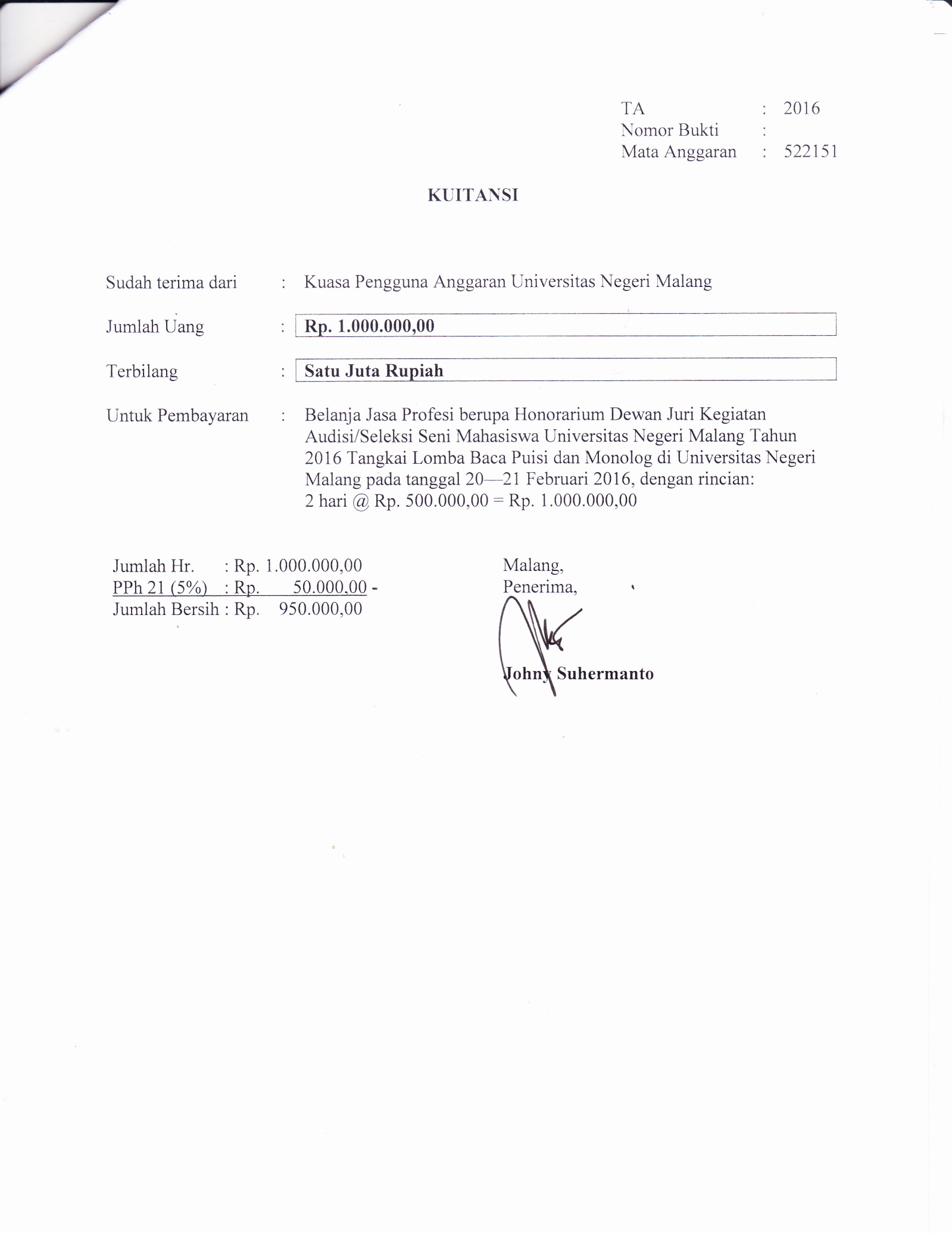 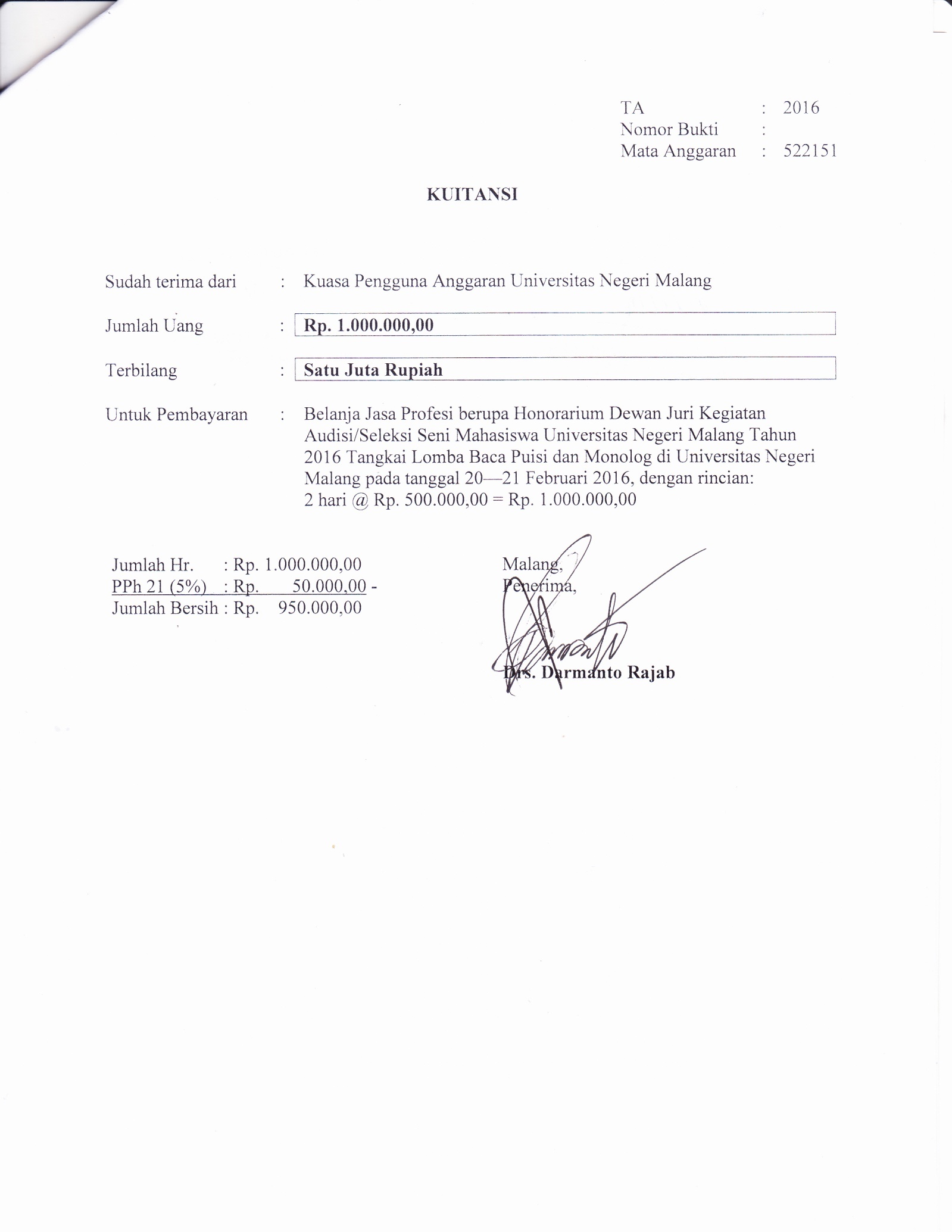 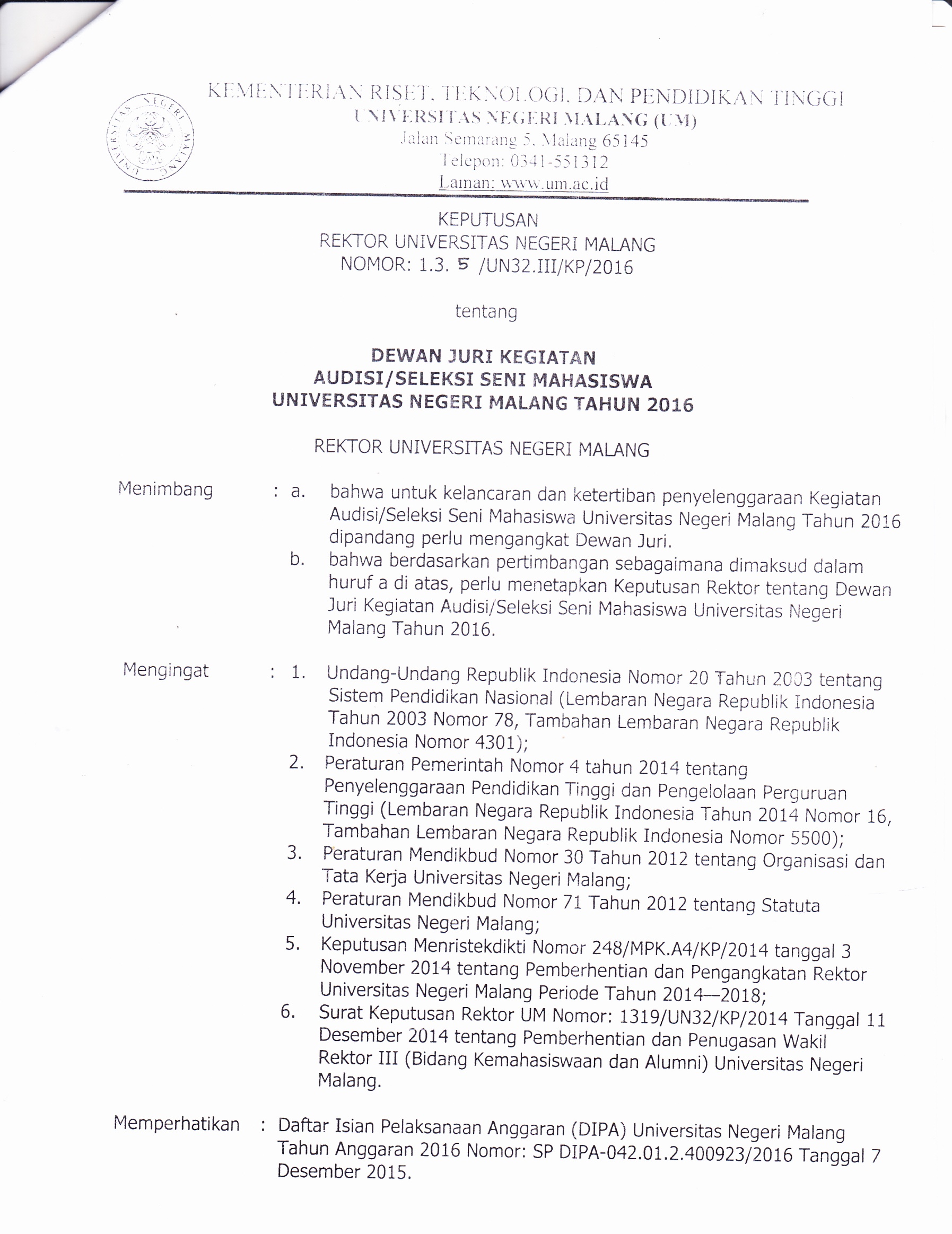 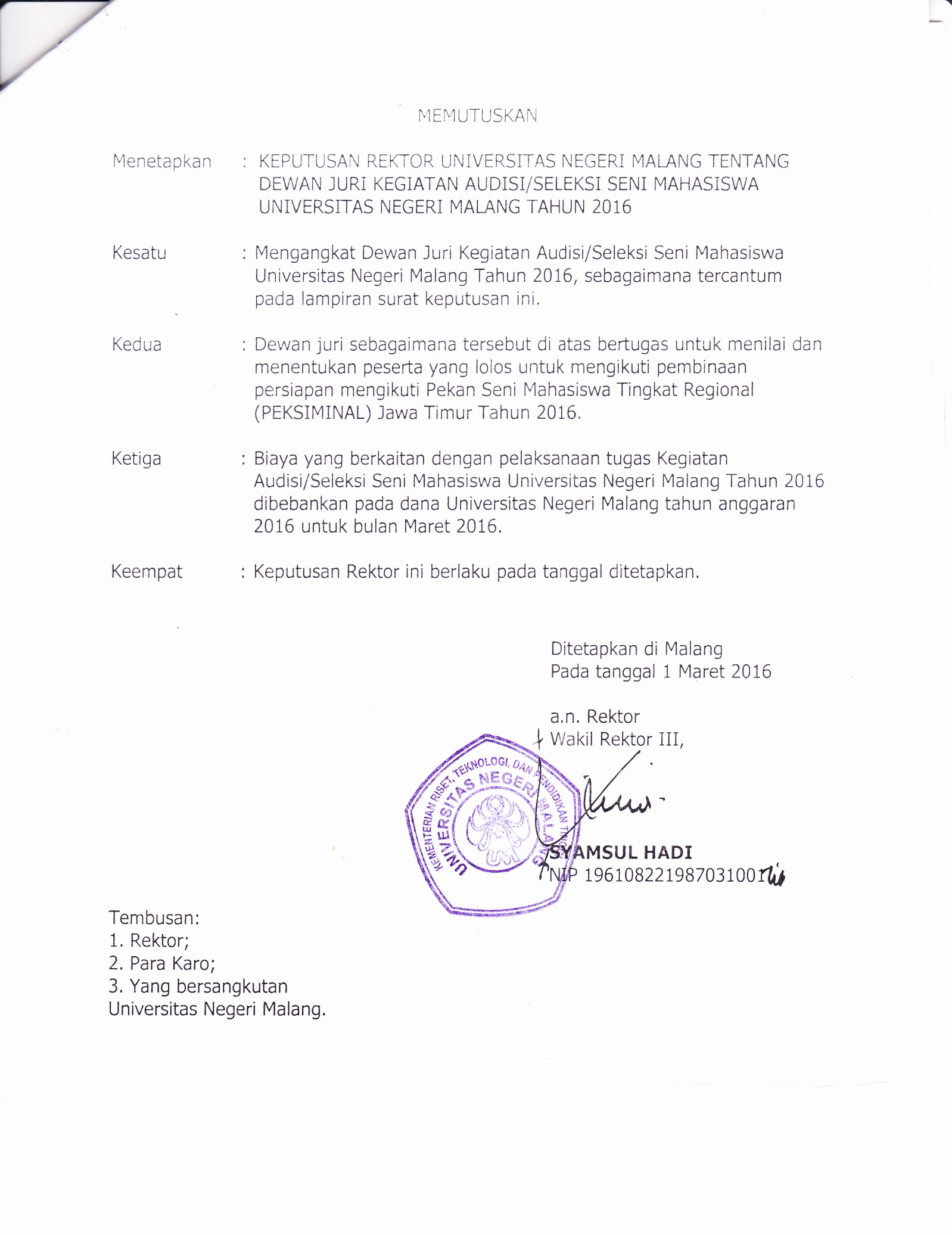 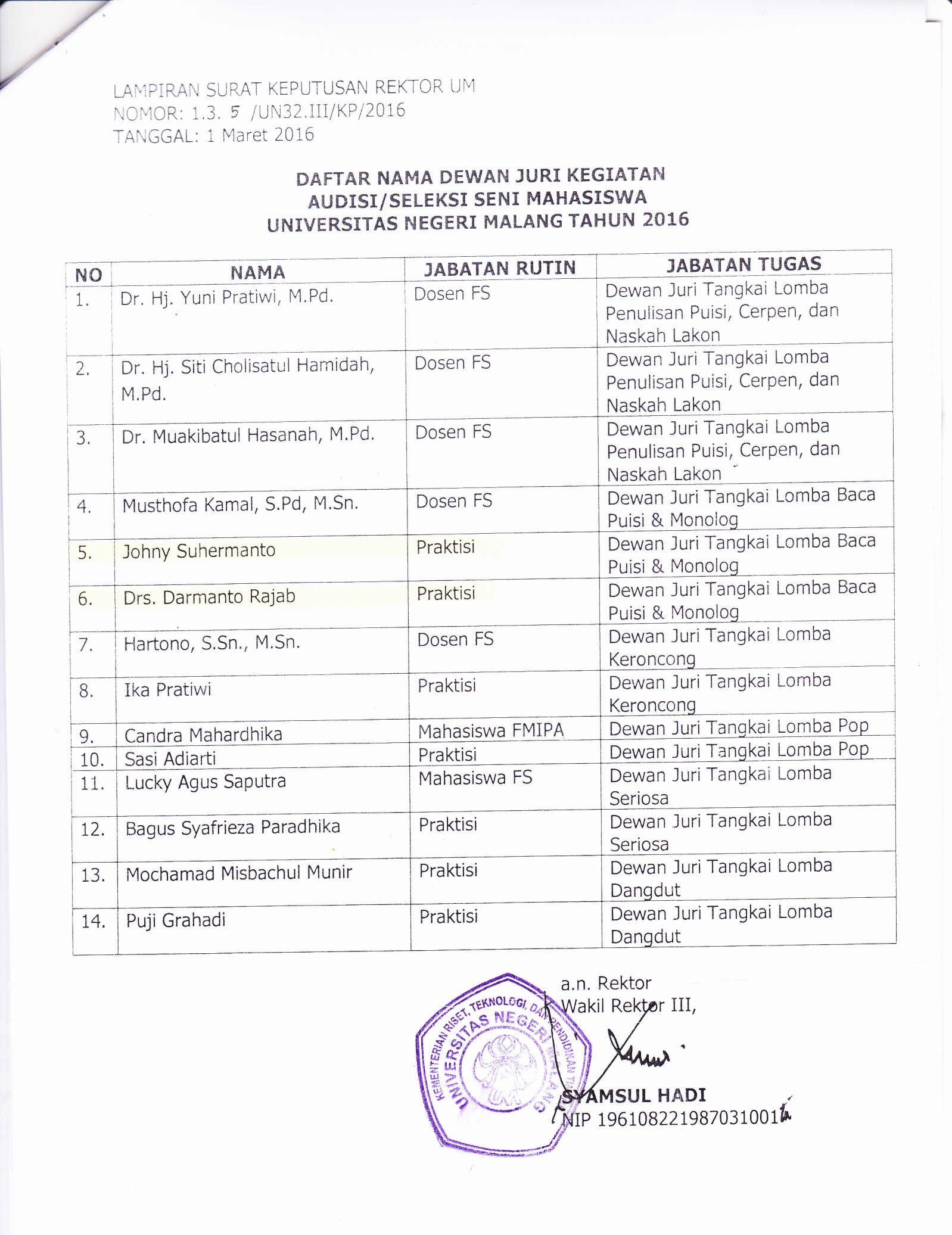 Belanja barang non operasional lainnya Digunakan untuk belanja akomodasi/penginapan peserta, panitia, pemateri kegiatanKuitansi distempel dan ditandatangani tempat penginapan/hotel dilampiri surat tugas dari Wakil Rektor III yang distempelkan dan ditandatangani tempat penginapan/hotelContoh penerimaan bantuan biaya kegiatan mahasiswa keluar kampus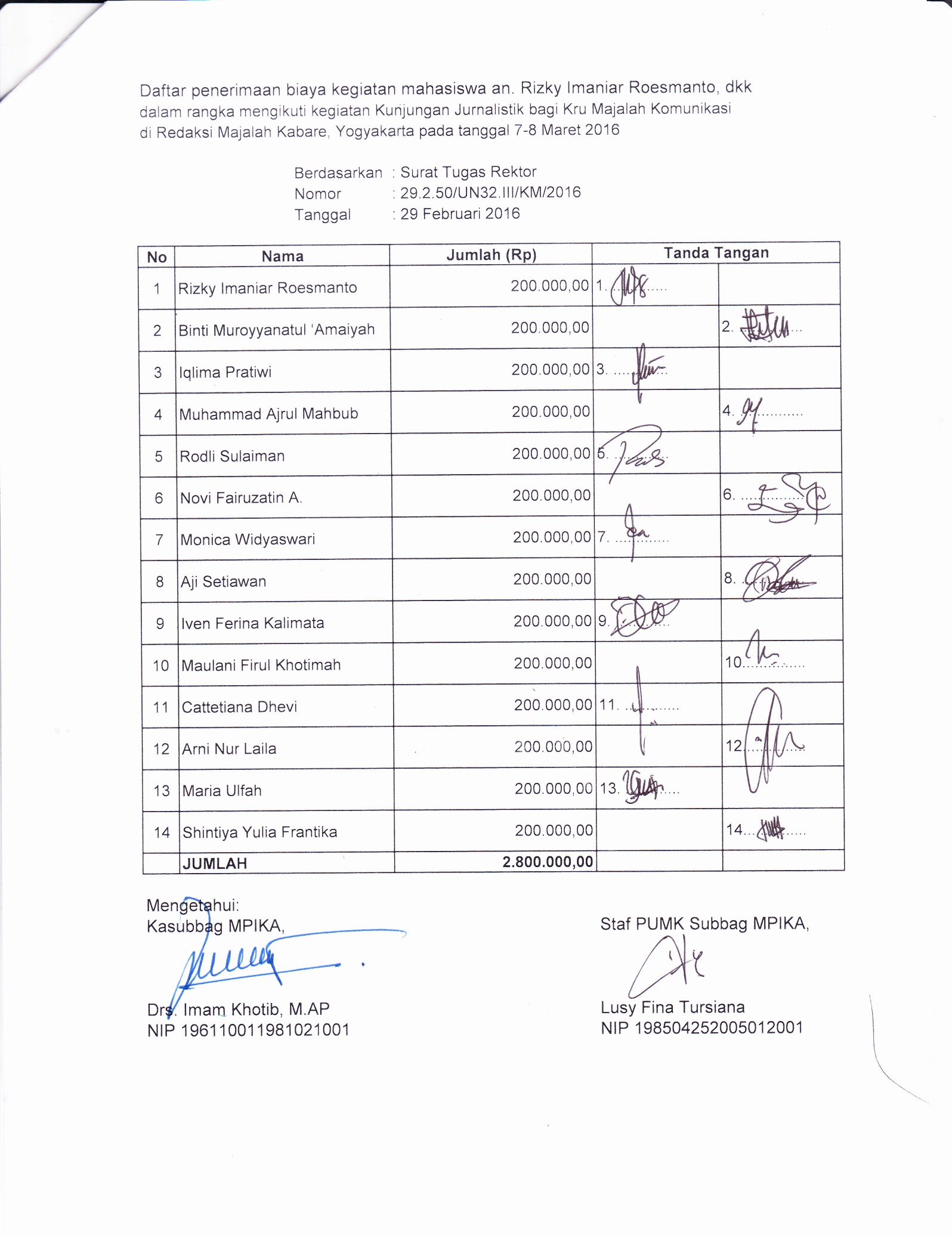 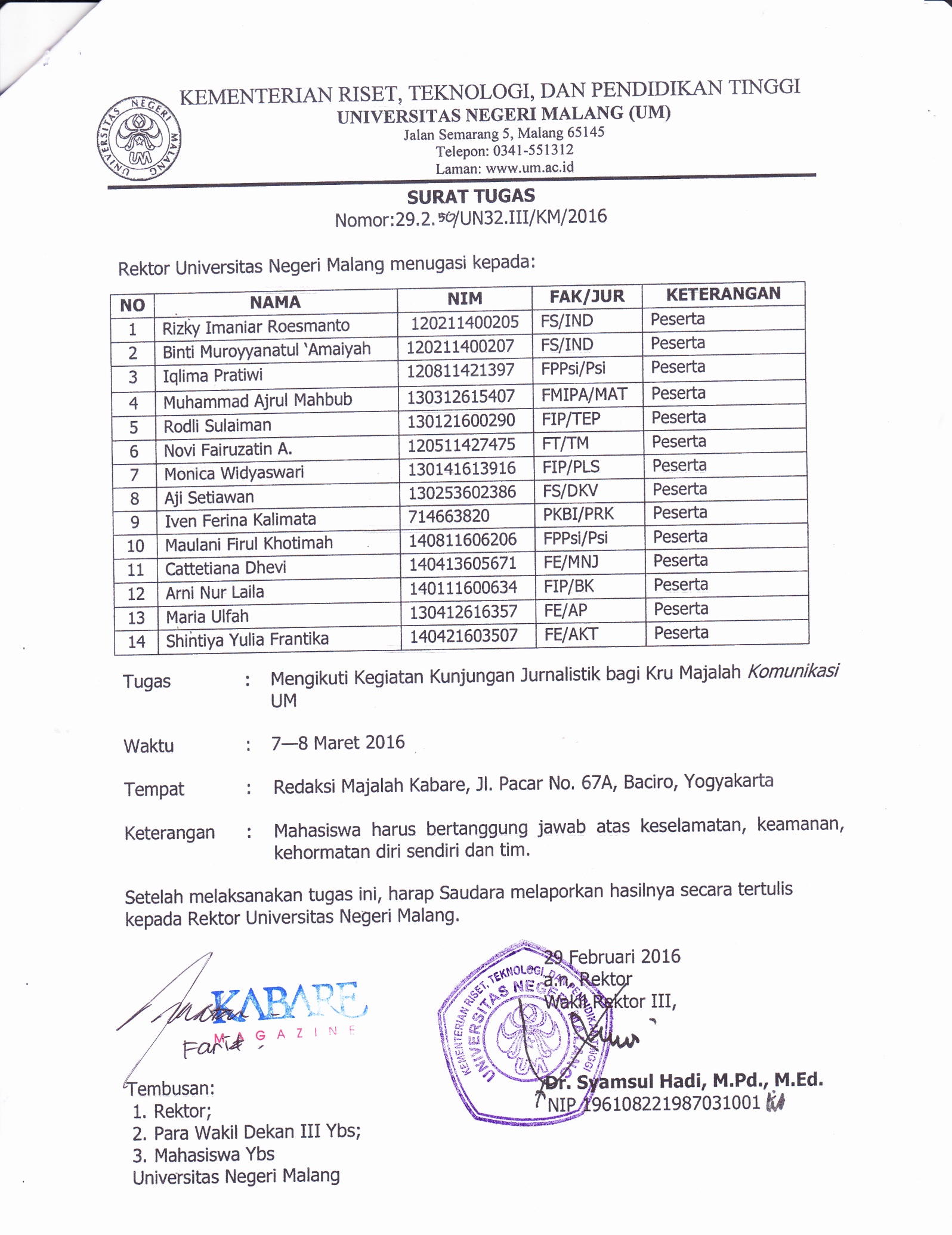 Belanja bahanDigunakan untuk belanja ATK, bahan habis pakai, surat menyurat, fotokopi, penggandaan, dokumentasi, pelaporan, konsumsi, peralatan/bahan praktikum/penelitianNota distempel dan ditandatangani Pemilik Toko/Rumah Makan/ Depot/Warung/dll (Rekanan)Nota konsumsi  dilampiri undangan/jadwal dan daftar hadir kegiatanToko/Rumah Makan/Depot/Warung/dll (Rekanan) harus ada alamat & nomor telp. (yang bisa dihubungi)Pembelian barang dan jasa lebih dari Rp. 1.000.000,00 (satu juta rupiah) dikenai PPN sebesar 10% dan PPh 22 sebesar 1,5%  rekanan (Toko/Rumah Makan/Depot/ Warung/dll) harus yang mempunyai NPWP dan merupakan PKP (Pengusaha Kena Pajak)  e-Faktur (ada serial number)Contoh bukti pengeluaran belanja konsumsi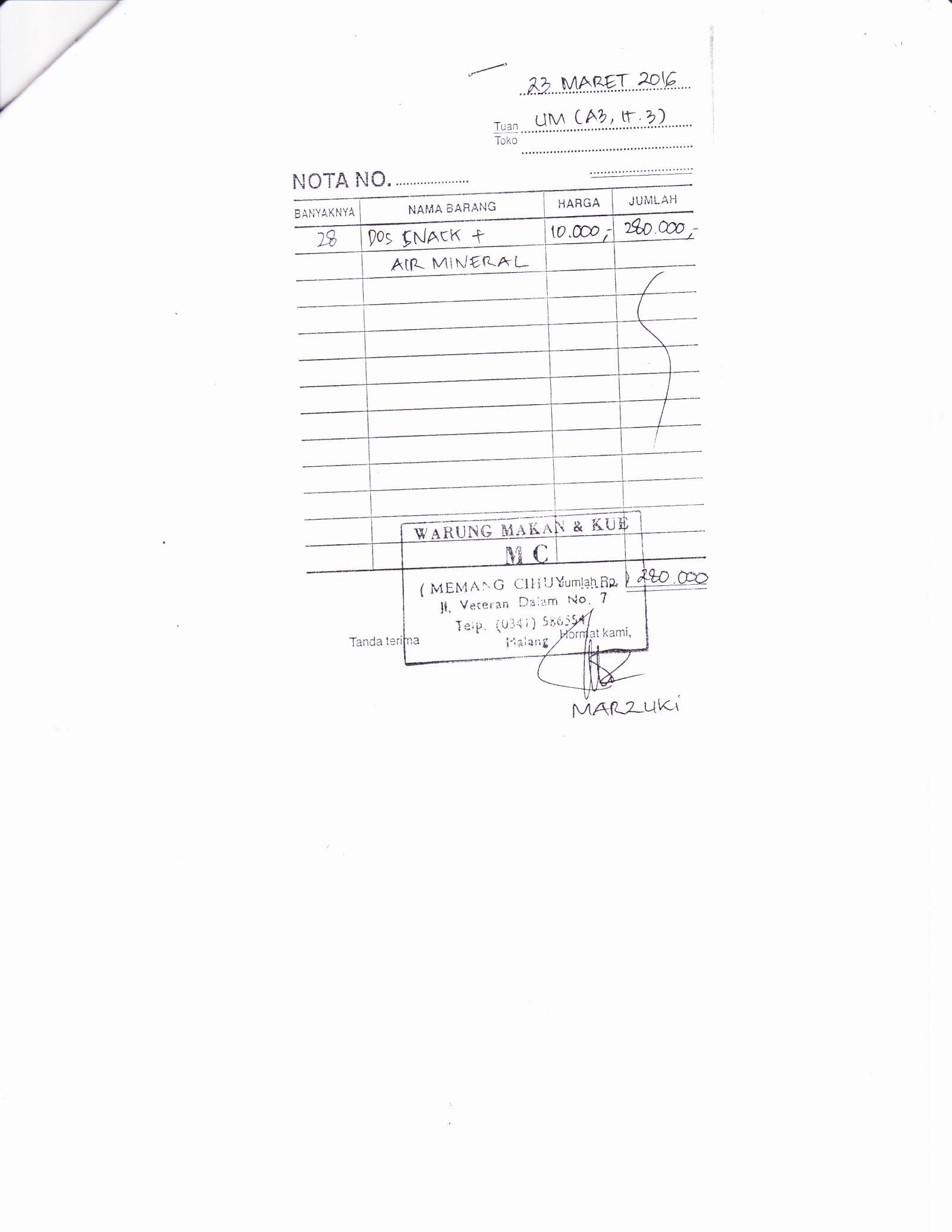 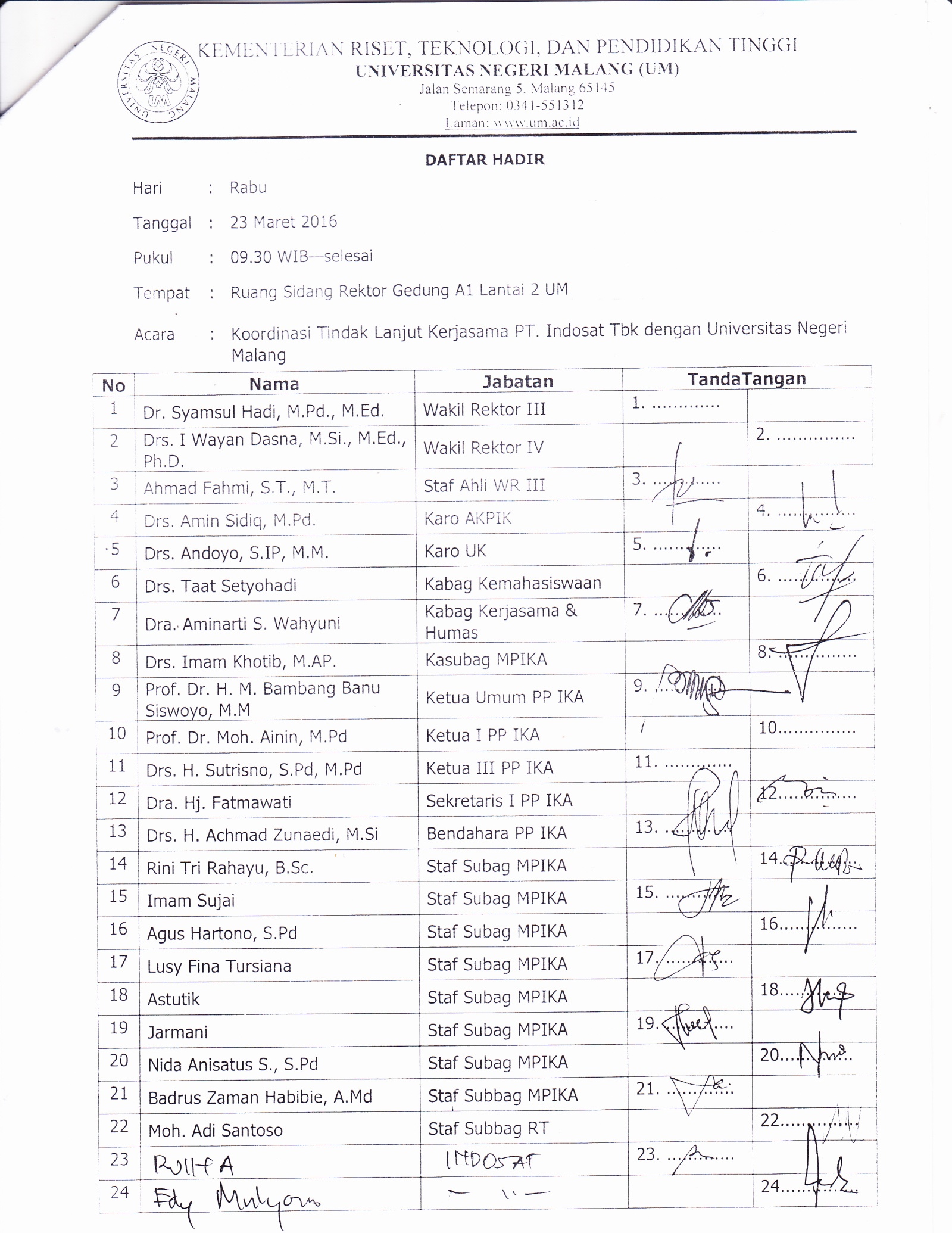 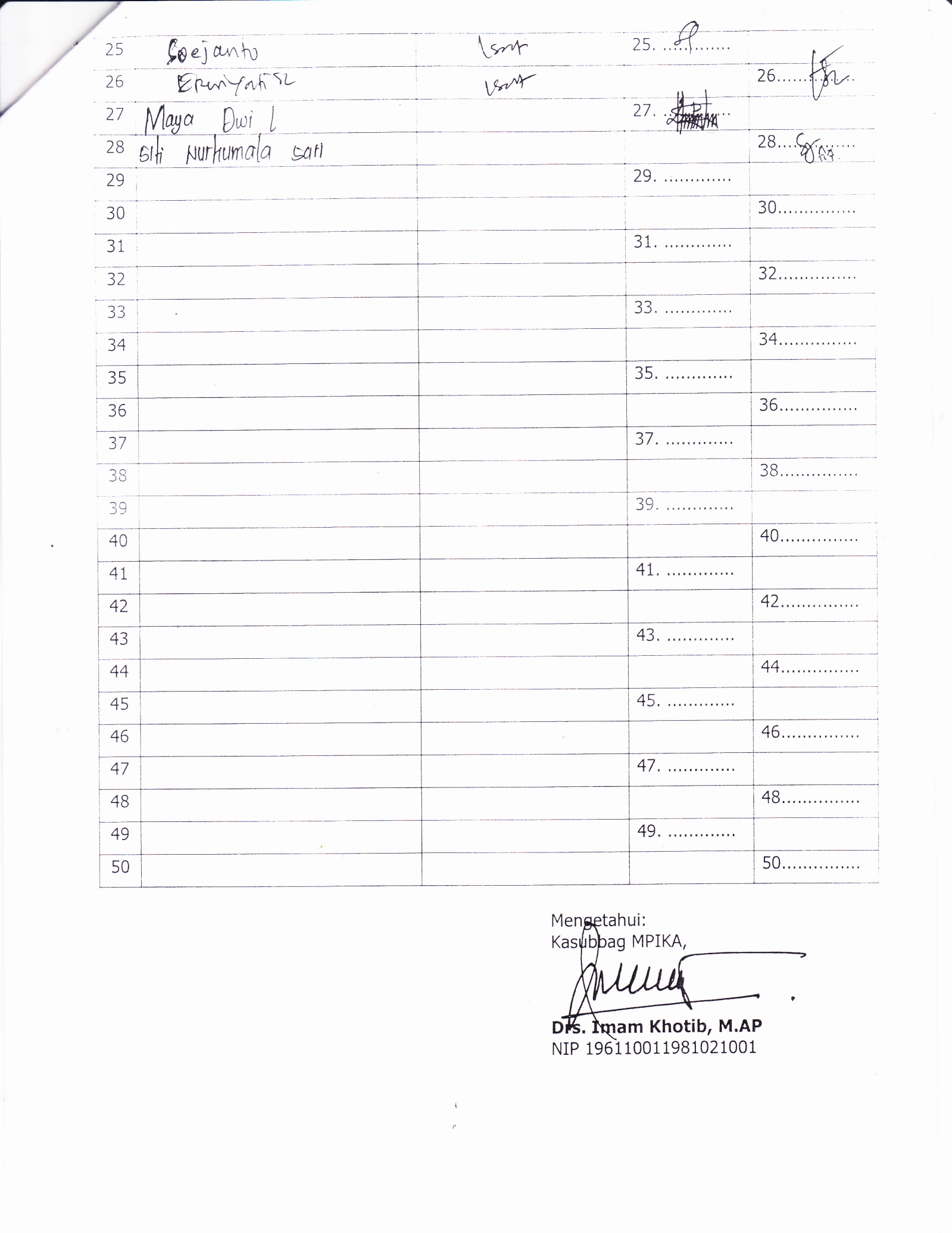 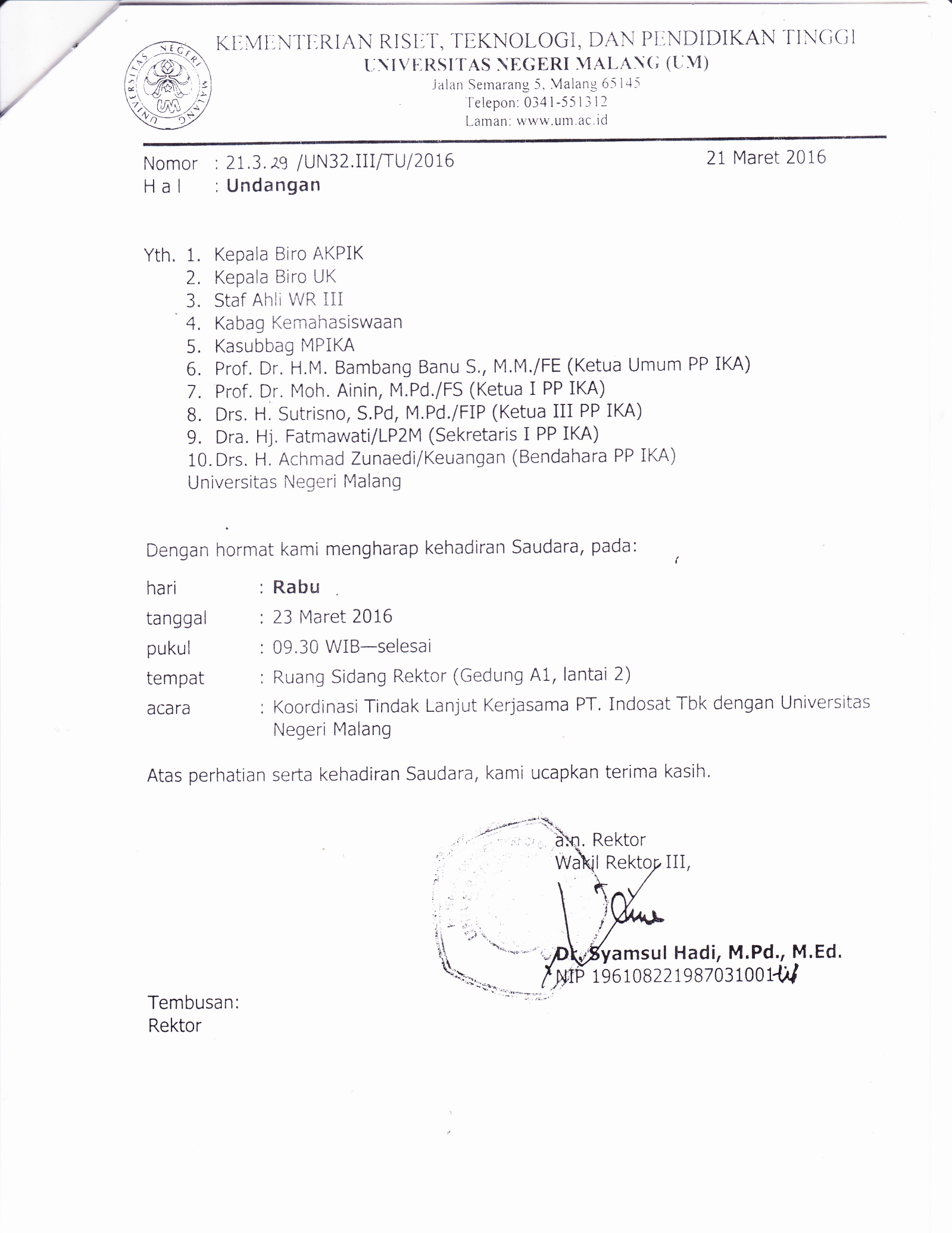 Contoh bukti pengeluaran isi ulang tinta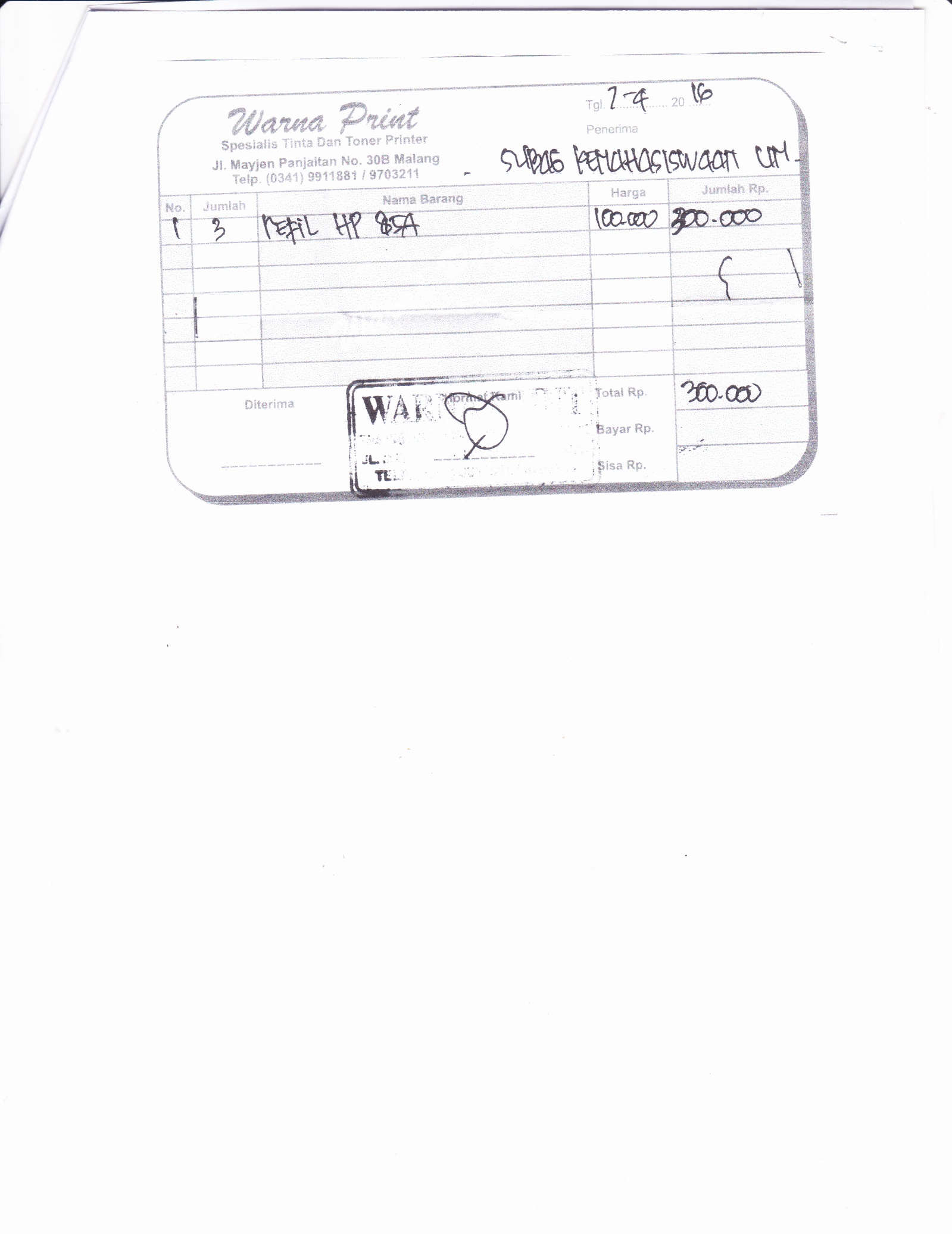 Contoh bukti pengeluaran fotokopi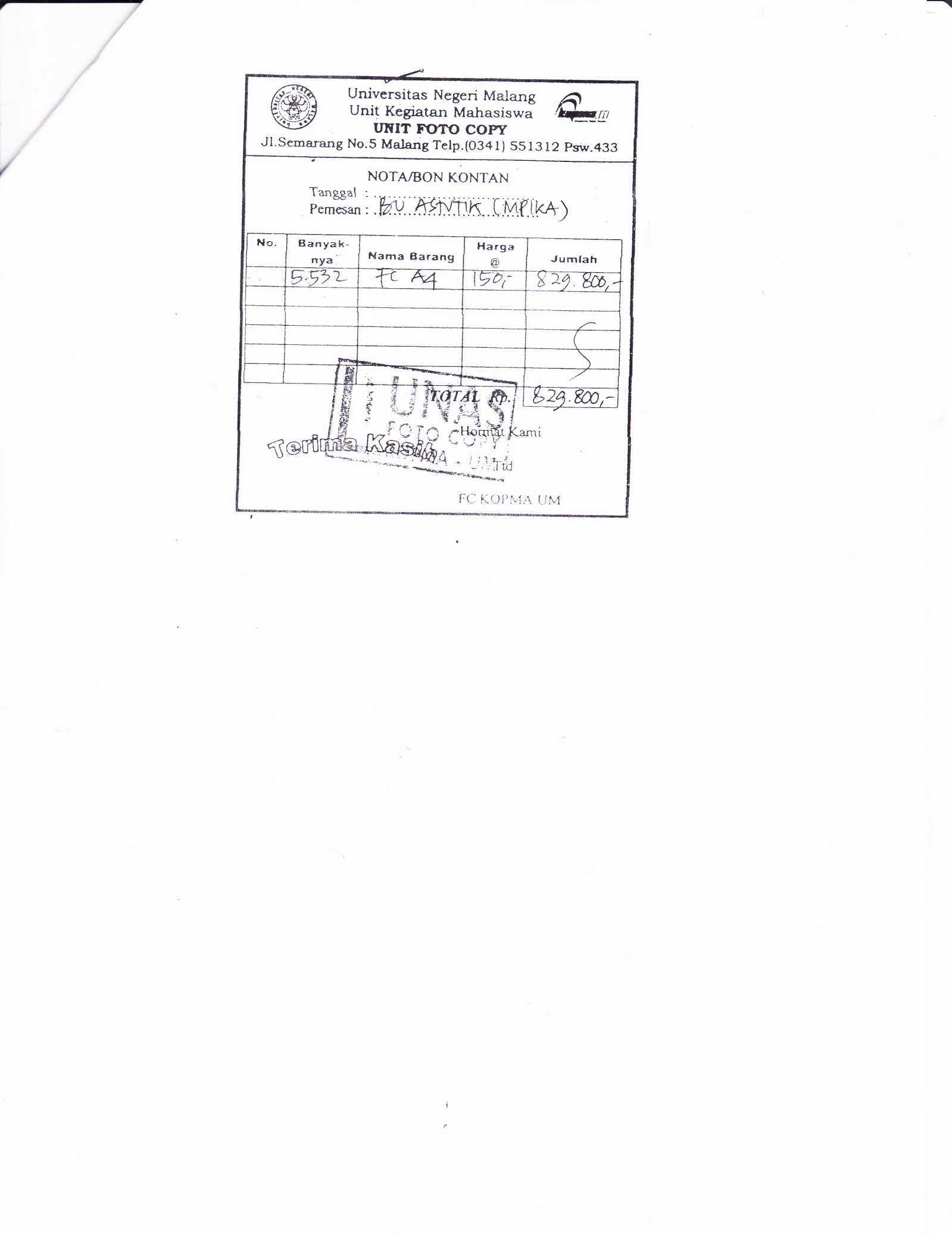 Contoh e-faktur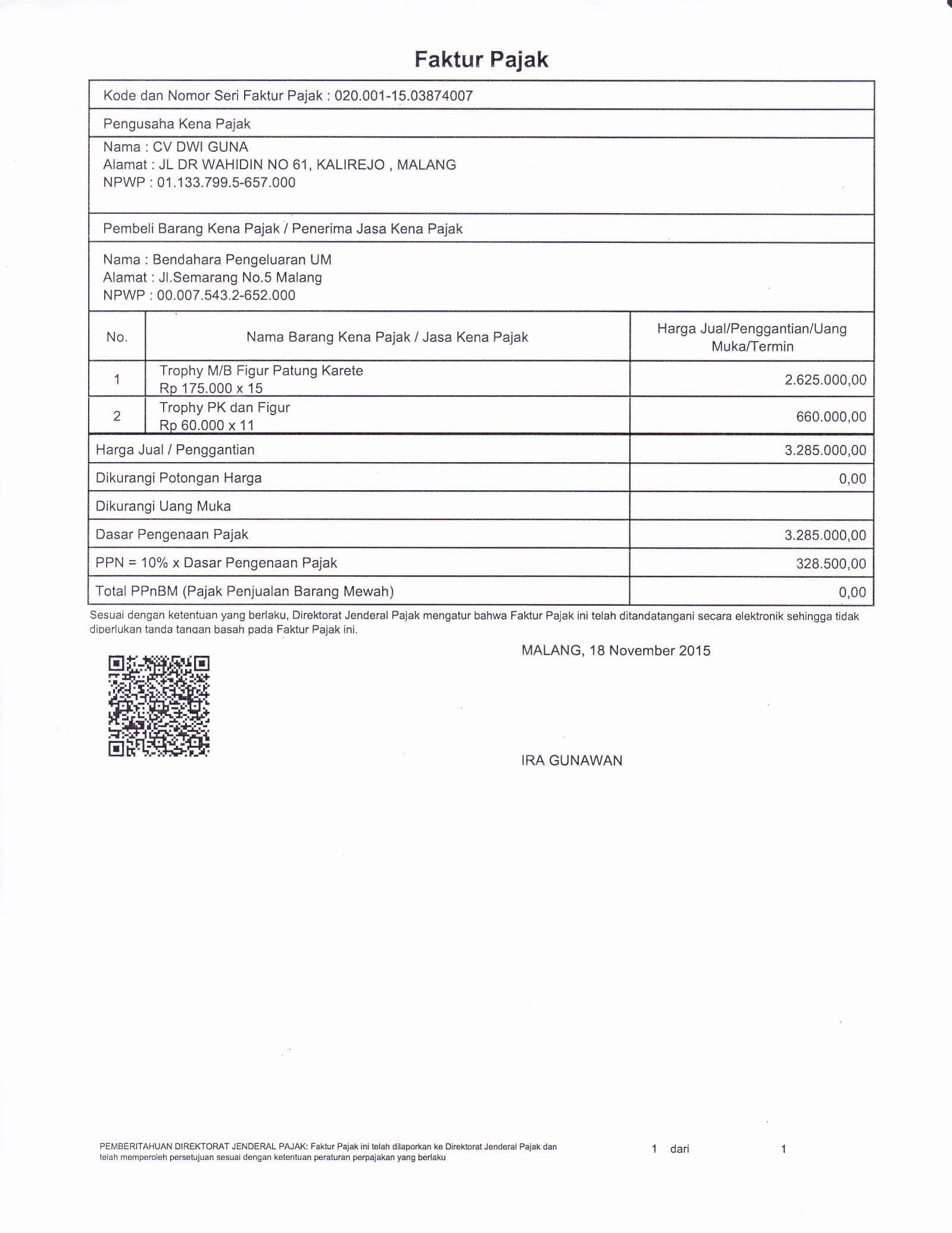 Belanja perjalanan lainnyaDigunakan untuk belanja perjalanan/transportasi pelaksana, pemateri/narasumberKuitansi distempel dan ditandatangani instansi tempat tujuan dilampiri surat tugas dari Wakil Rektor III yang distempelkan dan ditandatangani instansi tempat tujuanBukti tiket (transportasi), billing hotel, boarding pass, dllContoh bukti pengeluaran belanja perjalanan dinas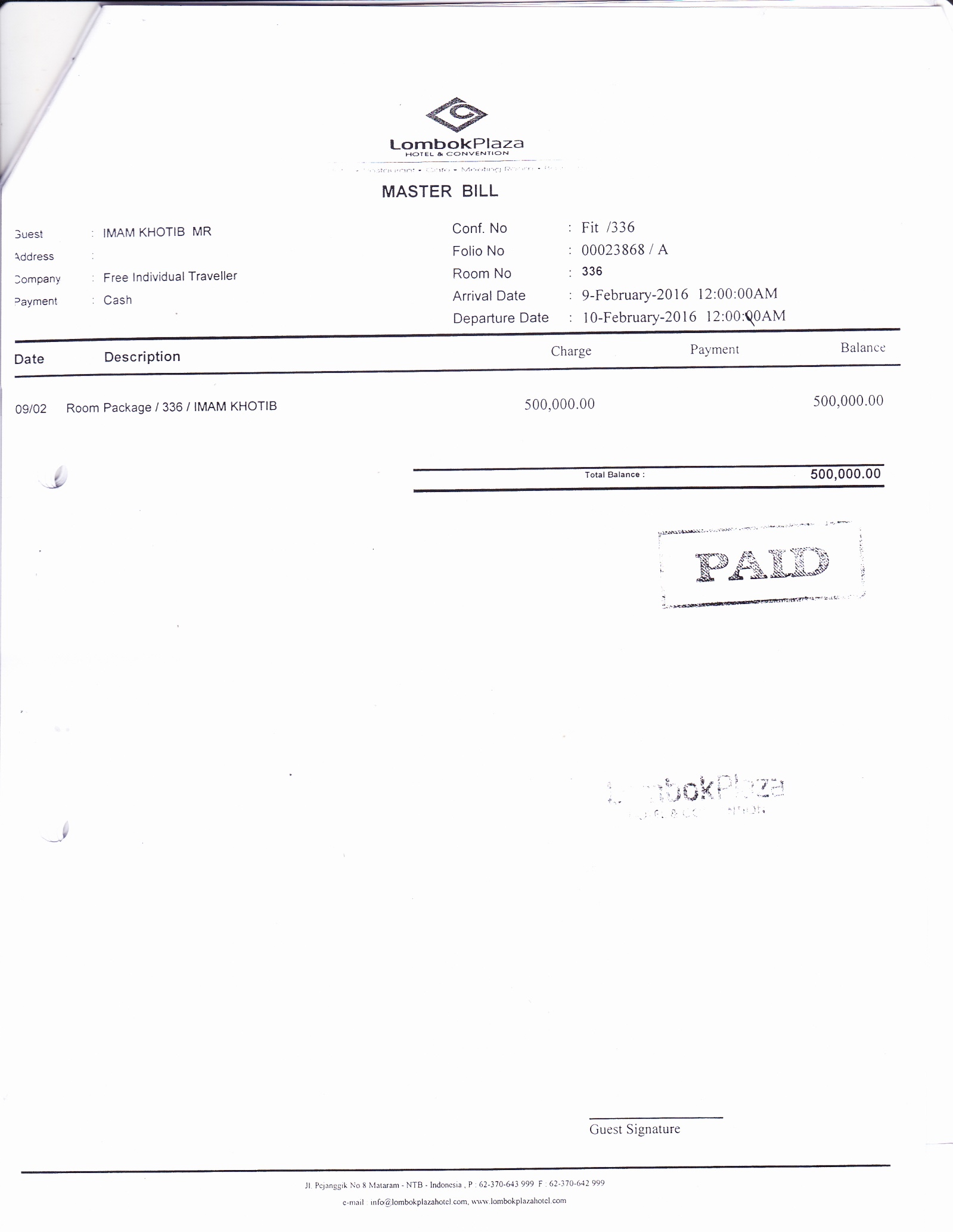 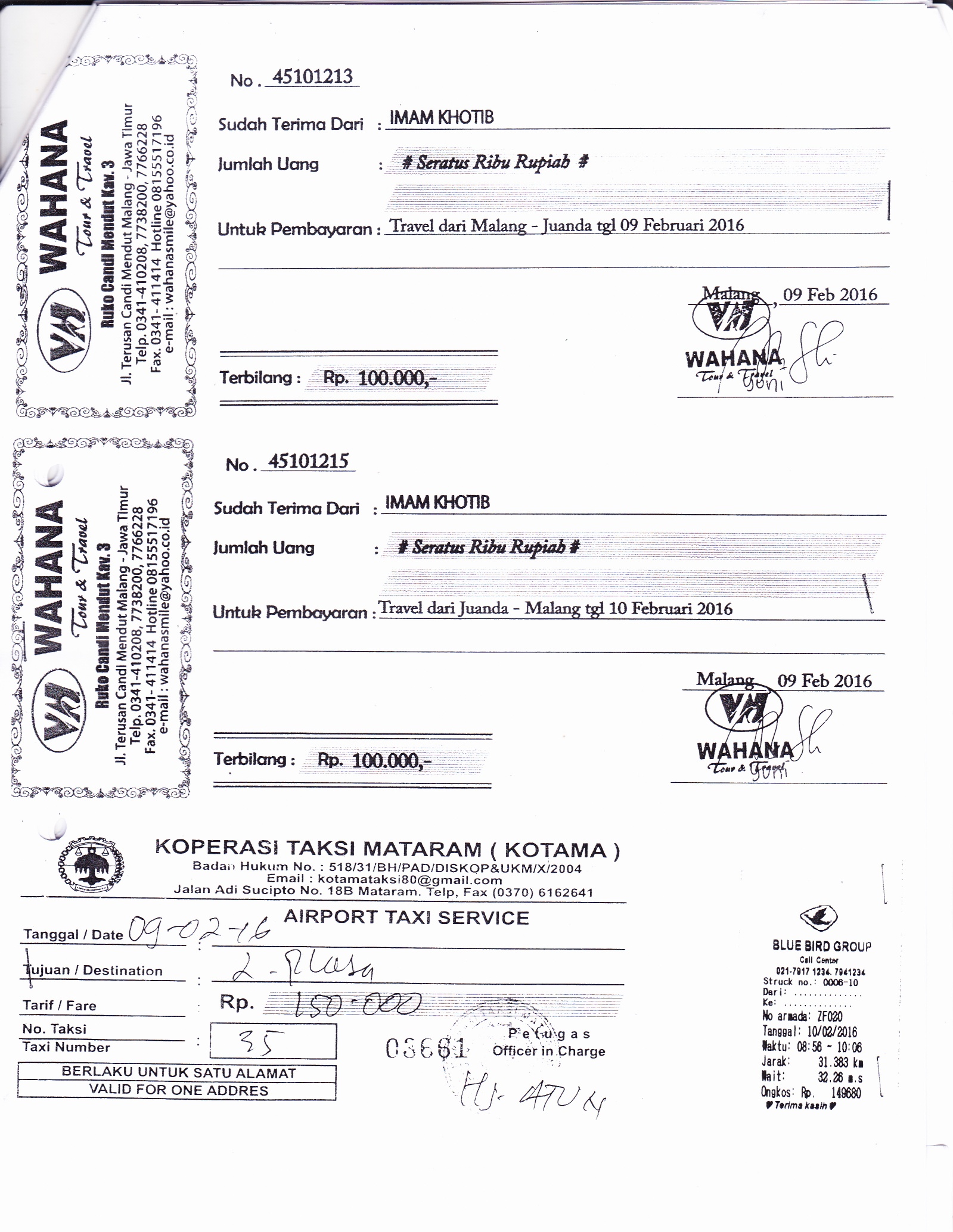 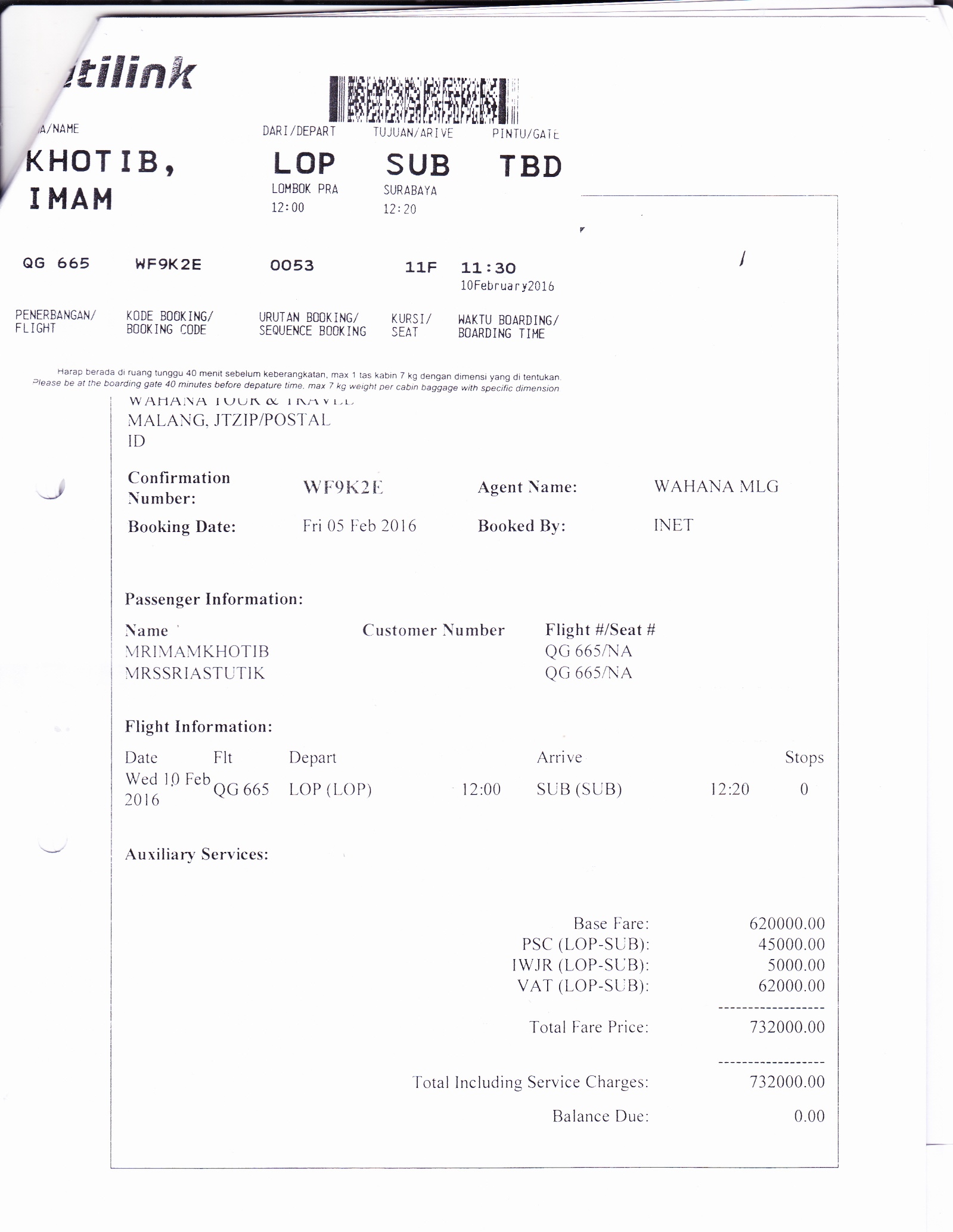 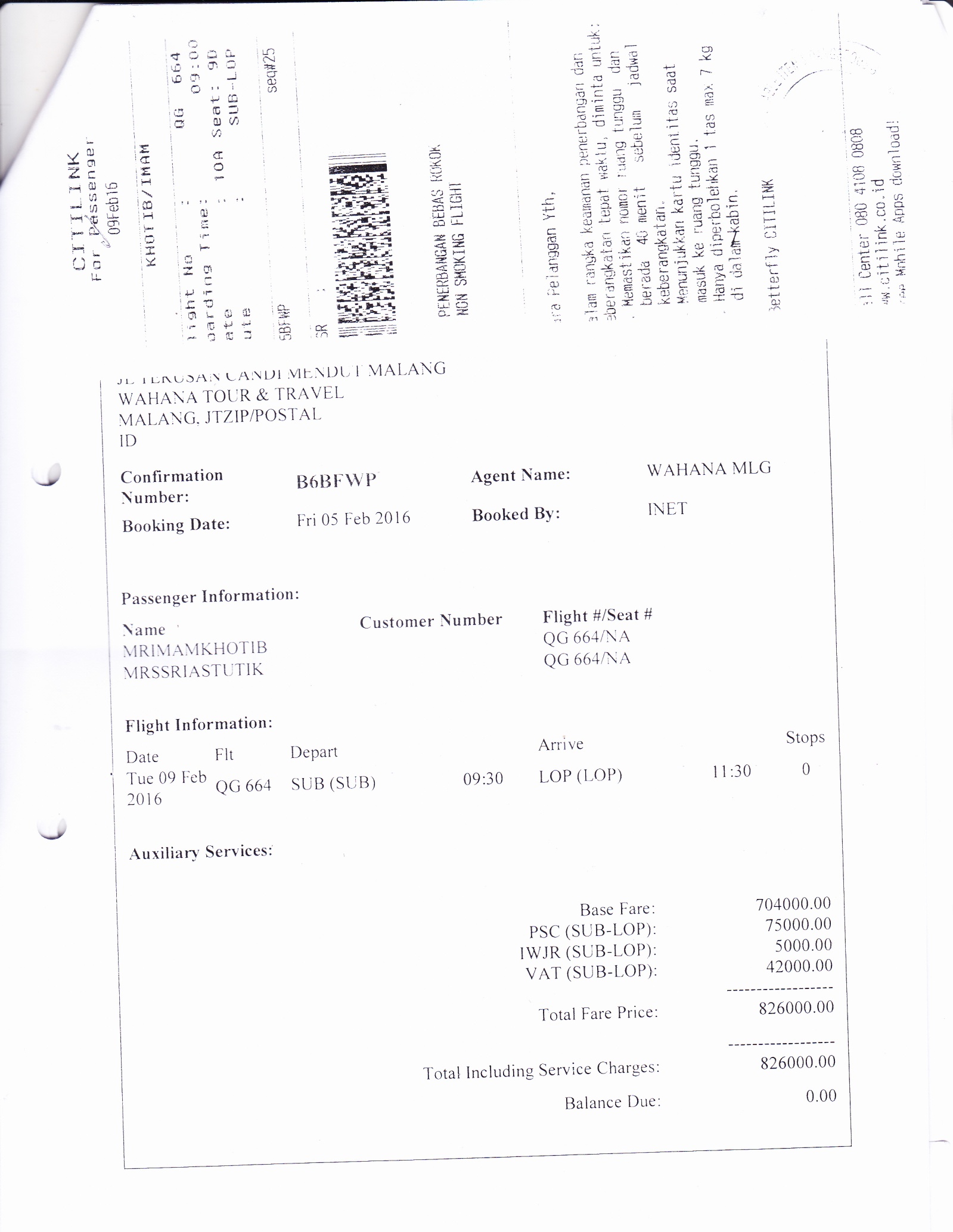 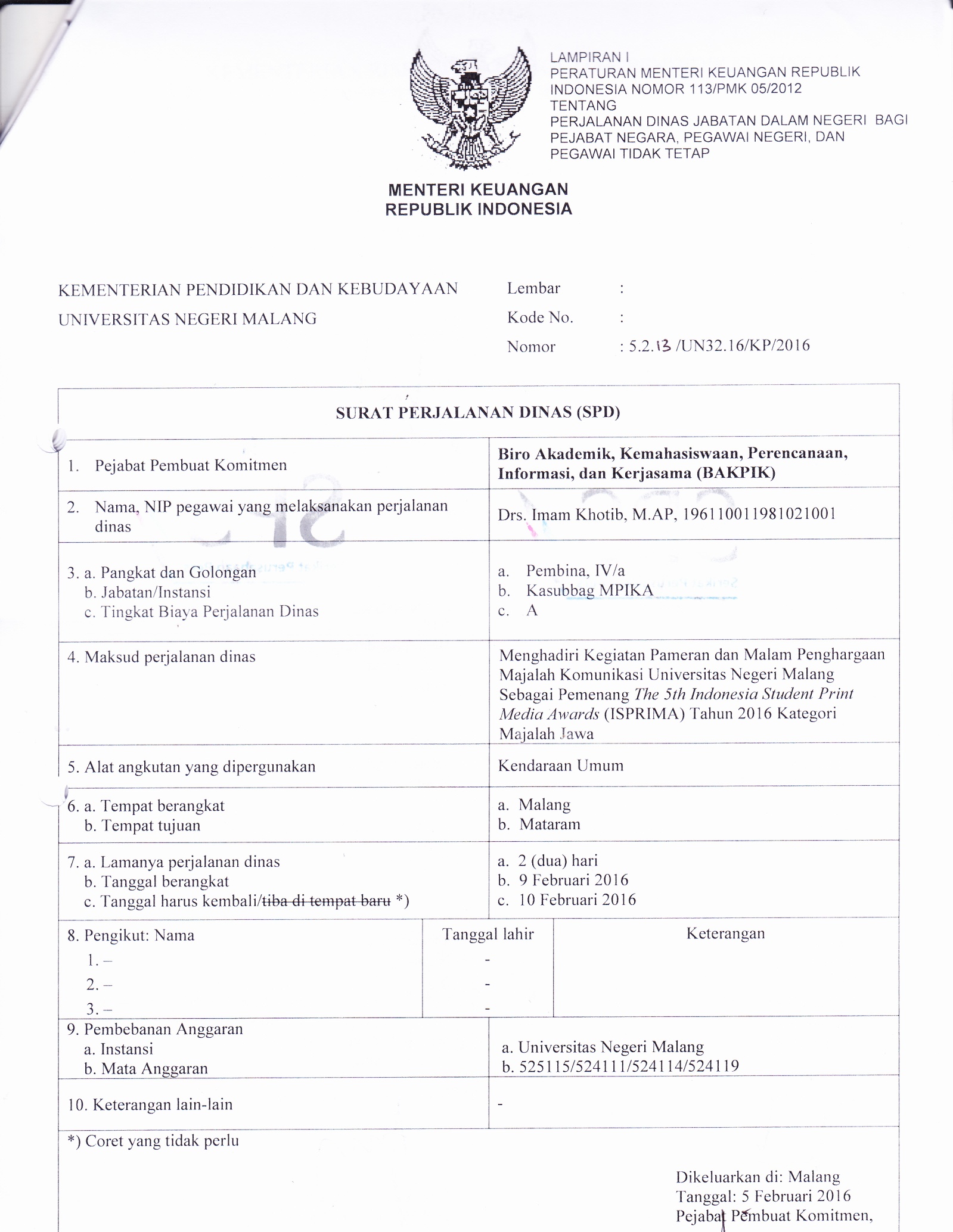 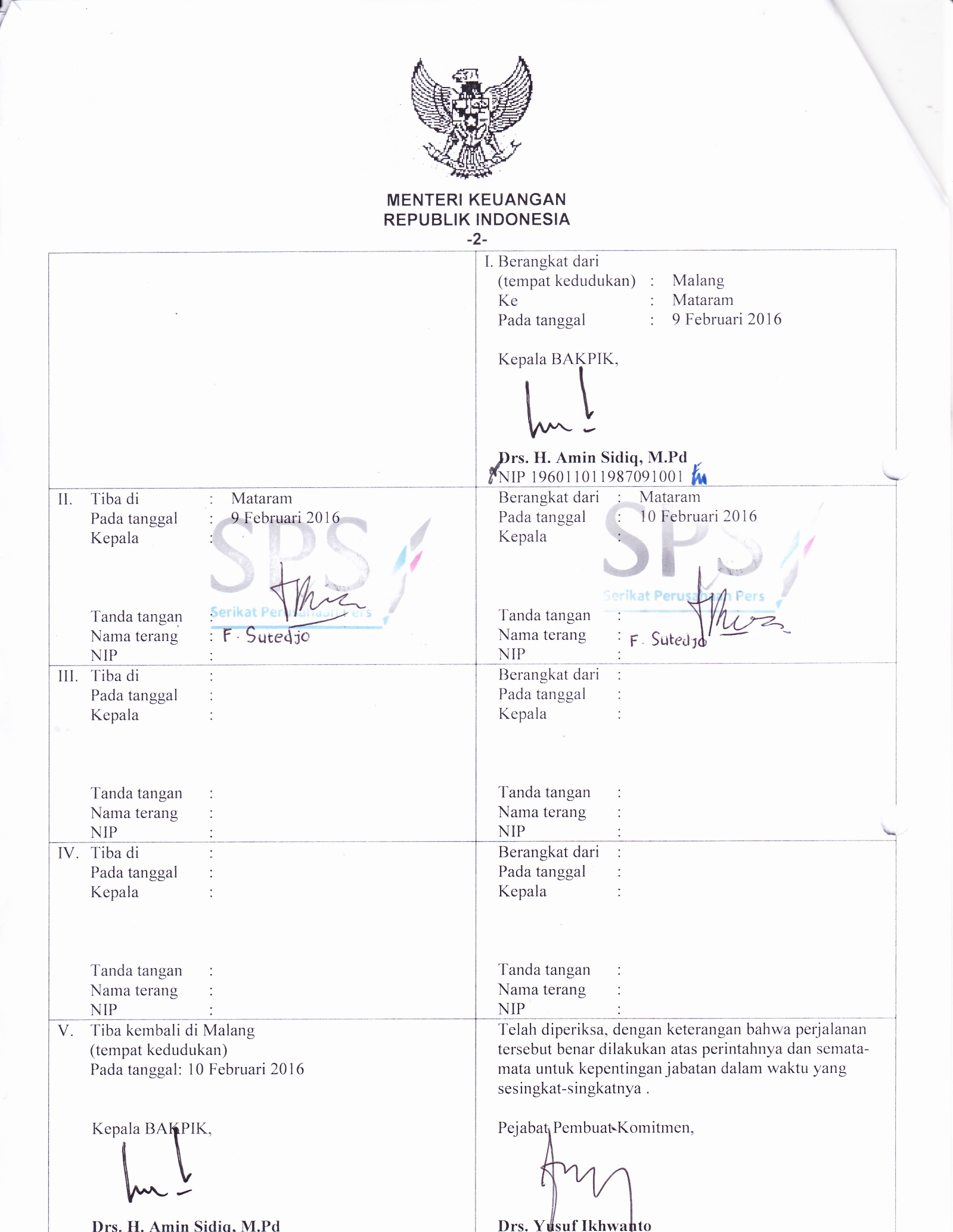 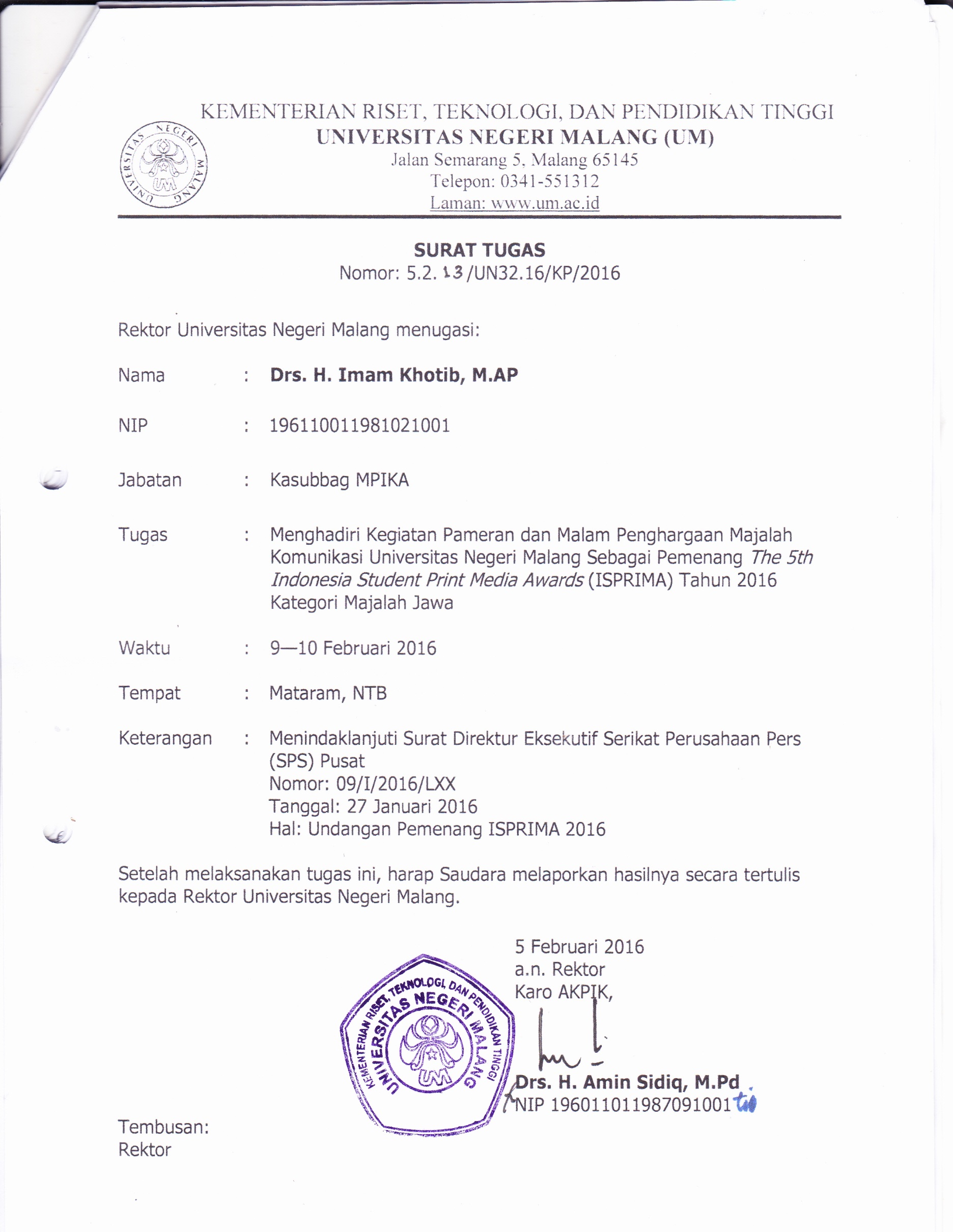 Informasi LainnyaBukti pengeluaran (kuitansi, nota, dll) diurutkan berdasarkan tanggal transaksiPengenaan pajak berdasarkan transaksi per tanggal (bukan akumulasi pada satu rekanan)Format rekapitulasi bukti pengeluaran sebagai berikut.KEMENTERIAN RISET, TEKNOLOGI, DAN PENDIDIKAN TINGGIUNIVERSITAS NEGERI MALANG (UM)RINCIAN PENGGUNAAN DANAPROGRAM KREATIVITAS MAHASISWA (PKM)DIDANAI KEMRISTEKDIKTI TAHUN ANGGARAN 2016SKIM PKM			: ..............................JUDUL PKM			: ..............................NAMA KETUA PELAKSANA	: ..............................Mengetahui:								Malang, 18 Juli 2016 Dosen Pembimbing,							Ketua Pelaksana,.............................							...............................NIP									NIMKode Jenis Keterangan 521213 HONOR OUTPUT KEGIATAN Honorarium pelaksana 521219 BELANJA BARANG NON OPERASIONAL LAINNYA Penginapan/hotel 522151 BELANJA BAHAN ATK, bahan habis pakai, surat menyurat, photo copy, penggandaan, dokumentasi, dan pelaporan 524119 BELANJA PERJALANAN LAINNYA Perjalanan/transportasi NOTANGGALURAIANJUMLAH (Rp)PPN (Rp)PPh (Rp)1.21-02-2016Johny Suhermanto: Belanja Jasa Profesi berupa Honorarium Dewan Juri Kegiatan Audisi/Seleksi Seni Mahasiswa Universitas Negeri Malang Tahun 2016 Tangkai Lomba Baca Puisi dan Monolog di Universitas Negeri Malang pada tanggal 20—21 Februari 20161.000.000,0050.000,002.21-02-2016Drs. Darmanto Rajab: Belanja Jasa Profesi berupa Honorarium Dewan Juri Kegiatan Audisi/Seleksi Seni Mahasiswa Universitas Negeri Malang Tahun 2016 Tangkai Lomba Baca Puisi dan Monolog di Universitas Negeri Malang pada tanggal 20—21 Februari 20161.000.000,0050.000,003.07-03-2016Rizky Imaniar Roesmanto, dkk: Biaya kegiatan mahasiswa dalam rangka kegiatan Kunjungan Jurnalistik bagi Kru Majalah Komuikasi UM ke Yogyakarta pada tanggal 7—8 Maret 20162.800.000,004.23-03-2016Warung Makan MC: belanja barang berupa konsumsi dalam rangka kegiatan Koordinasi Tindak Lanjut Kerjasama PT. Indosat Tbk. Dengan Universitas Negeri Malang280.000,005.07-04-2016Warna Print: belanja barang berupa isi ulang tinta HP Laser Jet 1020300.000,006.FC KOPMA: belanja barang berupa fotokopi materi kegiatan ....829.800,00Jumlah6.209.800,00100.000,00